ANEXA Nr. 1Centrul Judeţean APIA . . . . . . . . . .Nr. şi dată cerereModalitate de depunereNumele, prenumele şi semnătura funcţionaruluiAPIA care primeşte cererea1Personal Fax|_| |_|Poştă|_|Format electronic|_|Nr. unic de identificare solicitant ID (RUI) RO . . . . . . . . . .Se va bifa căsuţa corespunzătoare metodei de depunere. Funcţionarul care primeşte cererea de solicitarea ajutorului de stat va semna numai în cazul depunerii "personal".1CERERE DE SOLICITARE A AJUTORULUI DE STATpentru susţinerea activităţii crescătorilor din sectorul bovin, în anul 2022, în contextul crizeiprovocate de agresiunea Rusiei împotriva UcraineiI. Date de identificare s solicitantuluiPersoane fizice - PF, persoane juridice - PJ, PFA/II/IF şi societatea agricolă potrivit Legii nr. 36/1991privind societăţile agricole şi alte forme de asociere în agricultură, cu modificările şi completărileulterioare - societate agricolă:01. Denumire PF/PJ/PFA/II/IF/Societate agricolă02. Cod unic identificare (CUI)/Cod fiscal (CF)3. Nume solicitant/administrator/reprezentant004. Prenumesolicitant/administrator/reprezentant05. CNP solicitant/administrator/reprezentant06. Cod ţară şi nr. act de identitate (pentru altă cetăţenie)07. Tip de organizare08. Cod CAEN22Se va completa cu unul din codurile: CAEN 0141 - Creştere bovine de lapte, CAEN 0142 - Creştereaaltor bovine, CAEN 0150 - Activităţi în ferme mixte (cultură vegetală combinată cu creşterea animalelor).Domiciliul PF/Sediul social PJ/PFA/II/IF/Societate agricolă:09. Judeţ/Sector1. Sat/Stradă10. Localitate112. Nr.13. Codpoştal14. Bl.15. Sc.16. Ap.17. Telefon mobil18. Telefon/Fax19. E-mailDATA 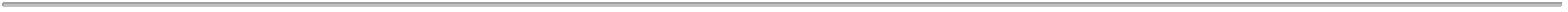 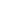 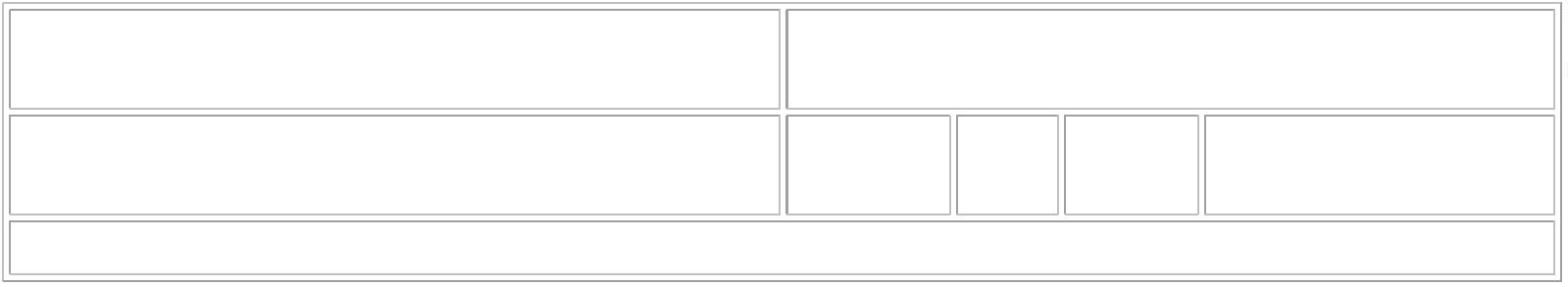 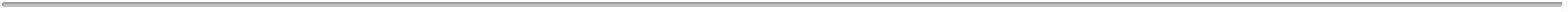 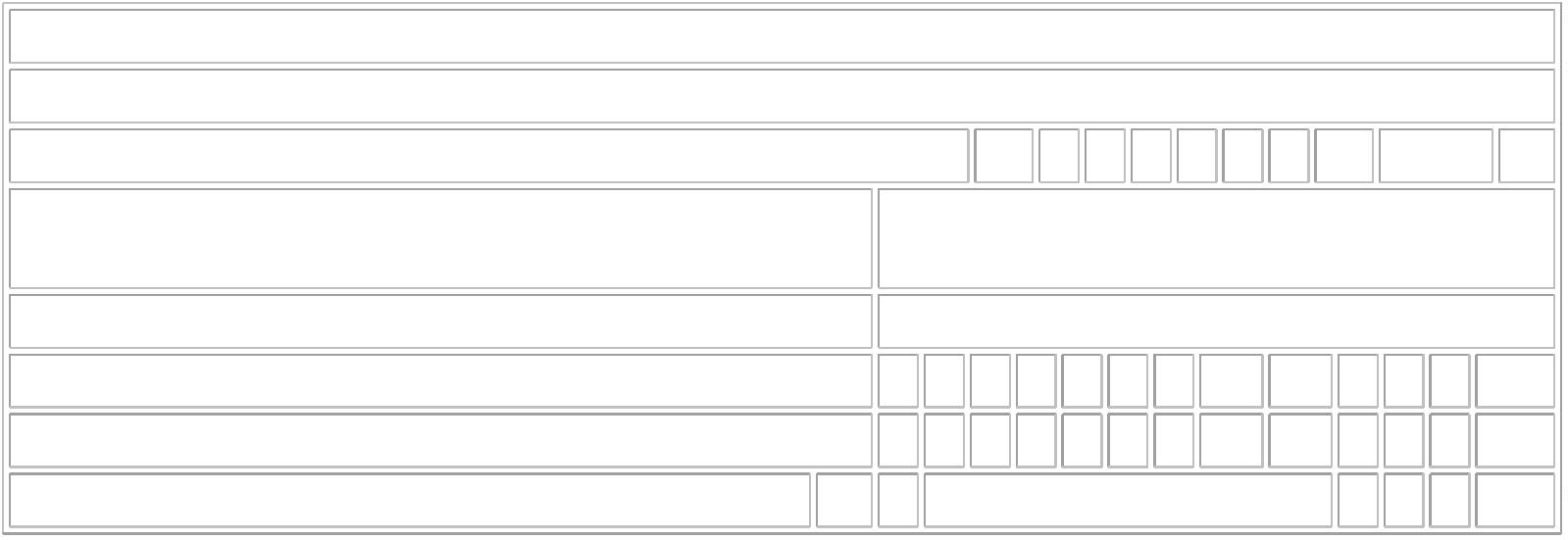 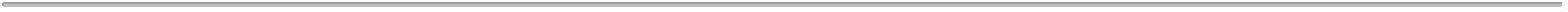 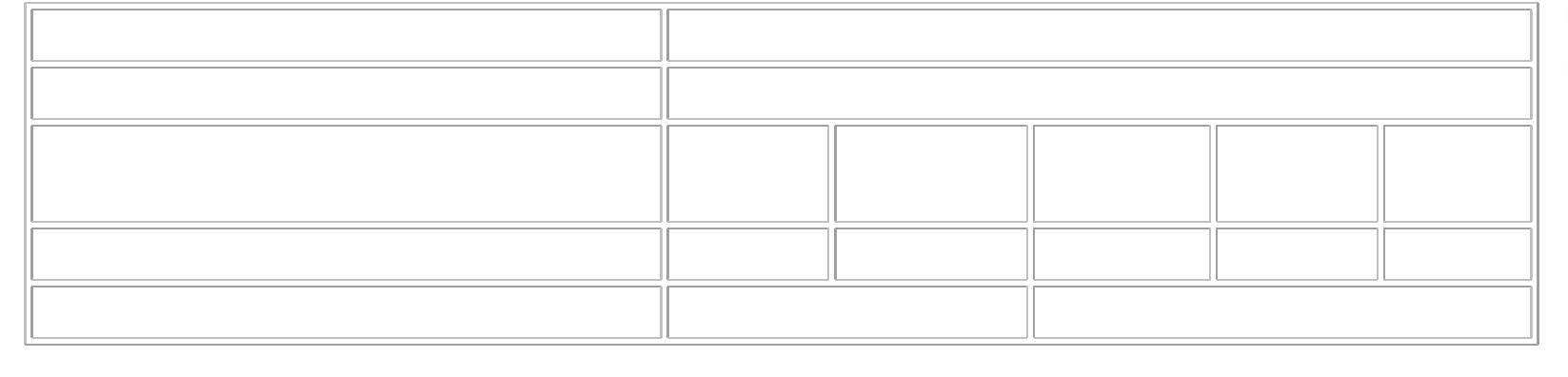 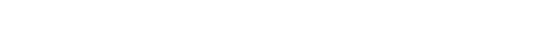 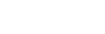 Coordonate bancare:20. Banca/Trezoreria2. Nr. cont IBAN21. Sucursala sau agenţiabăncii/trezoreriei2Împuternicit (pentru cazurile în care cererea este semnată prin împuternicit)2223. Nume24. Prenume5. CNP6. Nr. şi data împuternicirii/procurii notarialeDate generale27. Nr. total de exploataţii cu cod ANSVSAII. Exploataţii cu cod ANSVSA1.2238. Cod ANSVSAR09. Judeţ30. Localitate1. Strada nr.Efectiv de vaci adulte deţinut, conform BND anexat, la data de 31 iulie 2022:Efectiv de vaci adulte deţinut, conform BND anexat, la data de 31 decembrie 2022:2.2238. Cod ANSVSAR09. Judeţ30. Localitate1. Strada nr.Efectiv de vaci adulte deţinut, conform BND anexat, la data de 31 iulie 2022:Efectiv de vaci adulte deţinut, conform BND anexat, la data de 31 decembrie 2022:Solicit ajutor de stat pentru susţinerea activităţii crescătorilor din sectorul bovin, pentru semestrul II alanului 2022, în contextul crizei provocate de agresiunea Rusiei împotriva Ucrainei pentru un număr de . ... . . . . . . capete vaci adulte în valoare totală de . . . . . . . . . . lei, după cum urmează:Centralizator capete şi sume solicitate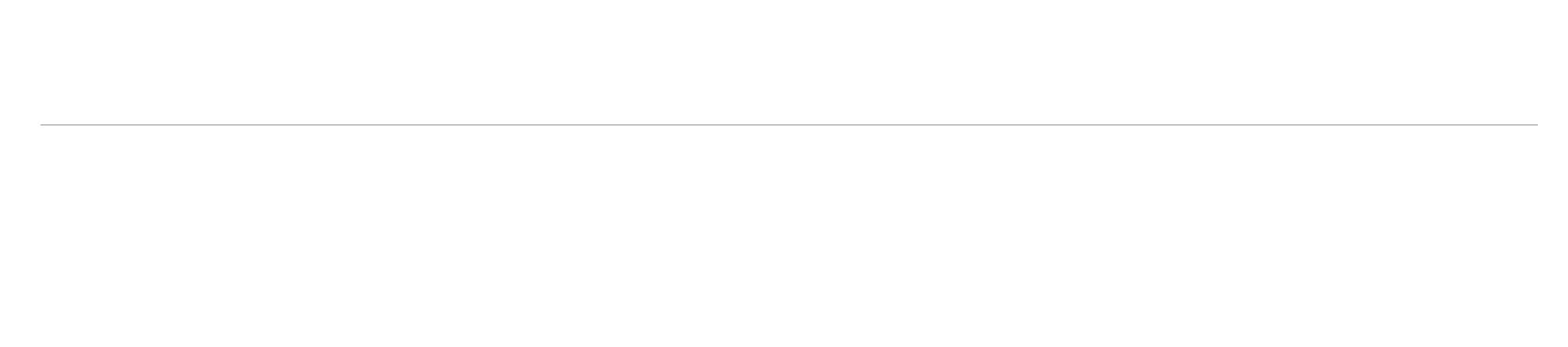 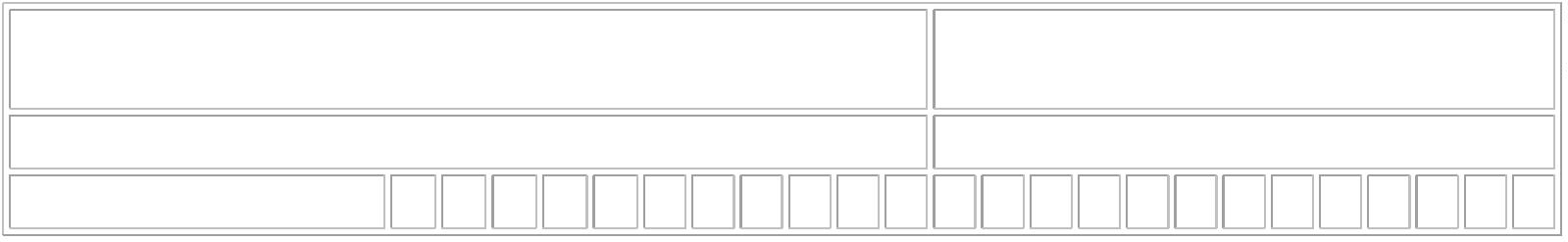 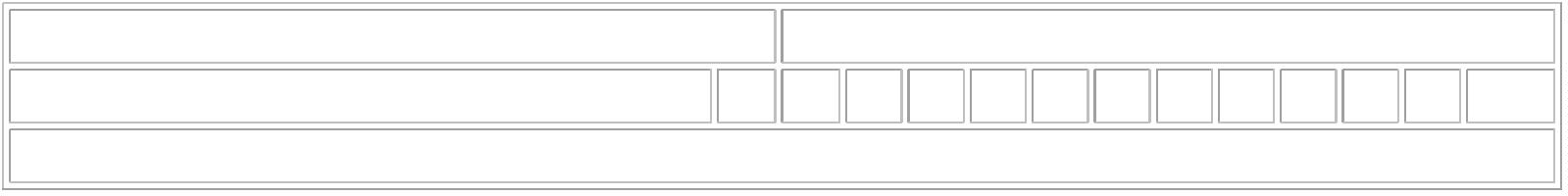 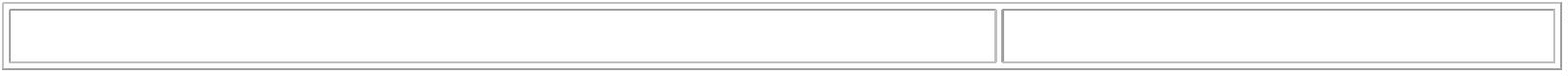 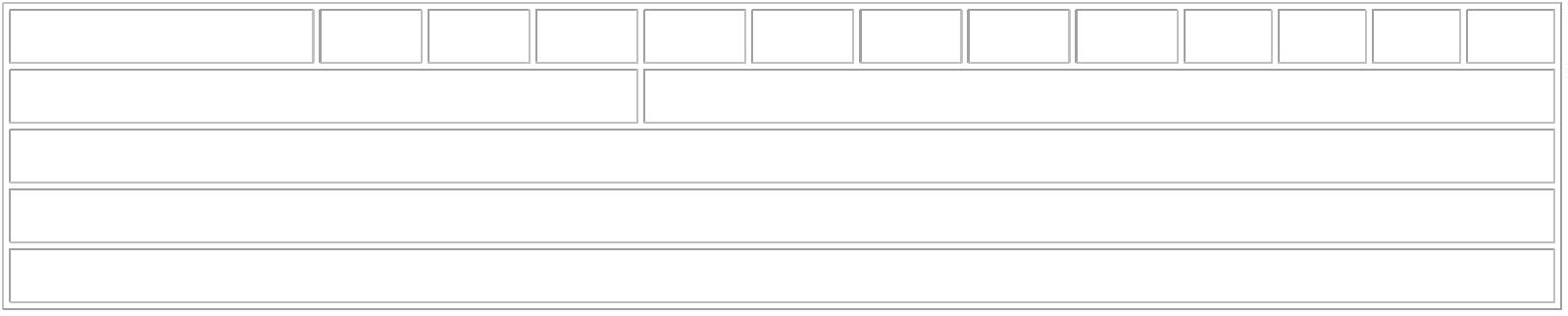 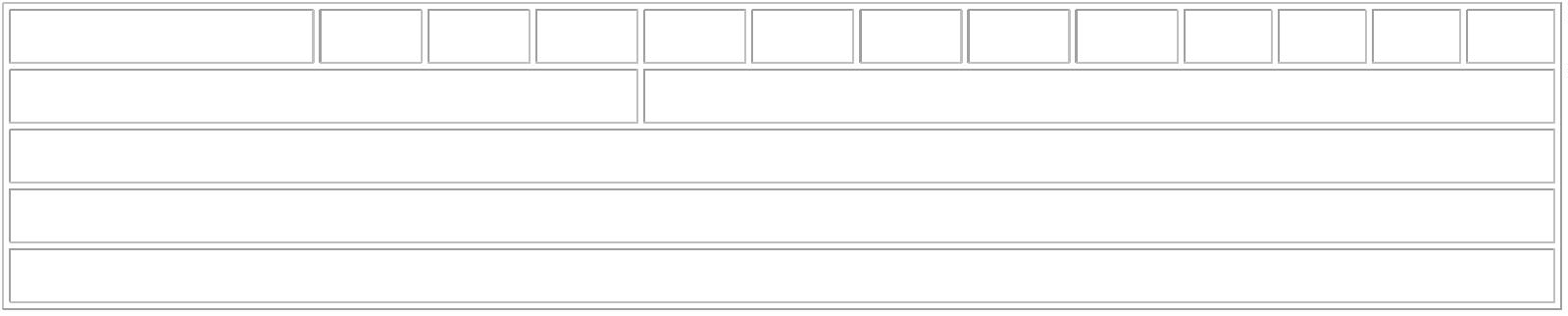 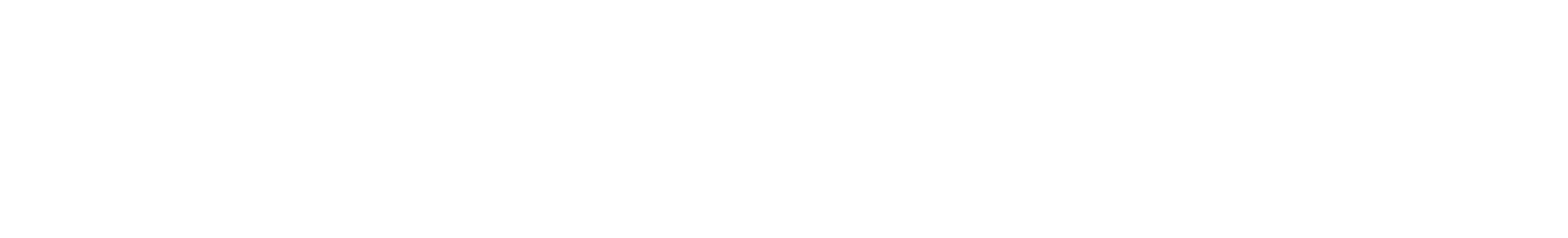 Nr.Ajutor de stat bovine solicitat*(lei)Exploataţii cu cod ANSVSANr. de capete vaci adulte(2)crt.(0)1(1)RO. . . . . . . . . .RO. . . . . . . . . .RO. . . . . . . . . .(3)23. . . RO. . . . . . . . . .TOTAL*Cuantumul ajutorului de stat reprezintă echivalentul în lei a 73 euro lei/cap vacă adultă.III. DeclaraţiiSubsemnatul, . . . . . . . . . ., legitimat cu BI/CI nr. . . . . . . . . . ., seria . . . . . . . . . ., eliberat(ă) de . . . . . . .. . la data de . . . . . . . . . ., şi CNP . . . . . . . . . ., titular/administrator/reprezentant legal/reprezentant.convenţional al (denumirea persoanei juridice sau persoanei fizice autorizate/întreprinderiiindividuale/întreprinderii familiale/societate agricolă) . . . . . . . . . ., declar că:1. Am fost informat asupra condiţiilor de solicitare şi acordare a ajutorului de stat şi mă oblig:a) să respect condiţiile de acordare prevăzute la art. 4 din Ordonanţa de urgenţă a Guvernului nr.3/2023 privind instituirea unei scheme de ajutor de stat pentru susţinerea activităţii crescătorilor dinsectorul bovin, în anul 2022, în contextul crizei provocate de agresiunea Rusiei împotriva Ucrainei;b) să depun o singură cerere de solicitare a ajutorului de stat la centrul judeţean/local al Agenţiei dePlăţi şi Intervenţie pentru Agricultură, respectiv al municipiului Bucureşti, pentru toate exploataţiilede creştere a bovinelor cu coduri ANSVSA, pe raza căruia am sediul social sau am domiciliul, dupăcaz, indiferent de unităţile administrativ - teritoriale pe raza cărora sunt situate şi înregistrateacestea;c) să aduc la cunoştinţă că:--nu am primit sume prin alte scheme de sprijin finanţate de la bugetul de stat pe secţiunea 2.1Cuantumuri limitate ale ajutoarelor pct. 56 lit. a) din Comunicarea Comisiei Europene/amprimit sume prin alte scheme de sprijin finanţate de la bugetul de stat pe secţiunea 2.1 -Cuantumuri limitate ale ajutoarelor pct. 56 lit. a) din Comunicarea Comisie Europene, dupăcum urmează:a) actul normativ. . . . . . . . . ., suma. . . . . . . . . .;b) actul normativ. . . . . . . . . ., suma. . . . . . . . . .;-nu figurez în evidenţele Oficiului Naţional al Registrului Comerţului, respectiv site-ul oficialla data de 24.02.2022 ca fiind în una dintre următoarele situaţii: reorganizare/lichidare/falimentsau în cazul persoanei fizice nu a fost emisă o decizie definitivă a instanţelor judecătoreşti deconstatare a falimentului;d) pentru stabilirea eligibilităţii cererii de solicitare a ajutorului de stat Agenţia de Plăţi şi Intervenţiepentru Agricultură poate solicita beneficiarului documente justificative suplimentare în oricemoment;e) structurile abilitate au dreptul de a verifica informaţiile din dosarul cererii de plată, precum şidocumentele aflate în legătură cu aceasta.2. Drept care mă angajez să respect următoarele: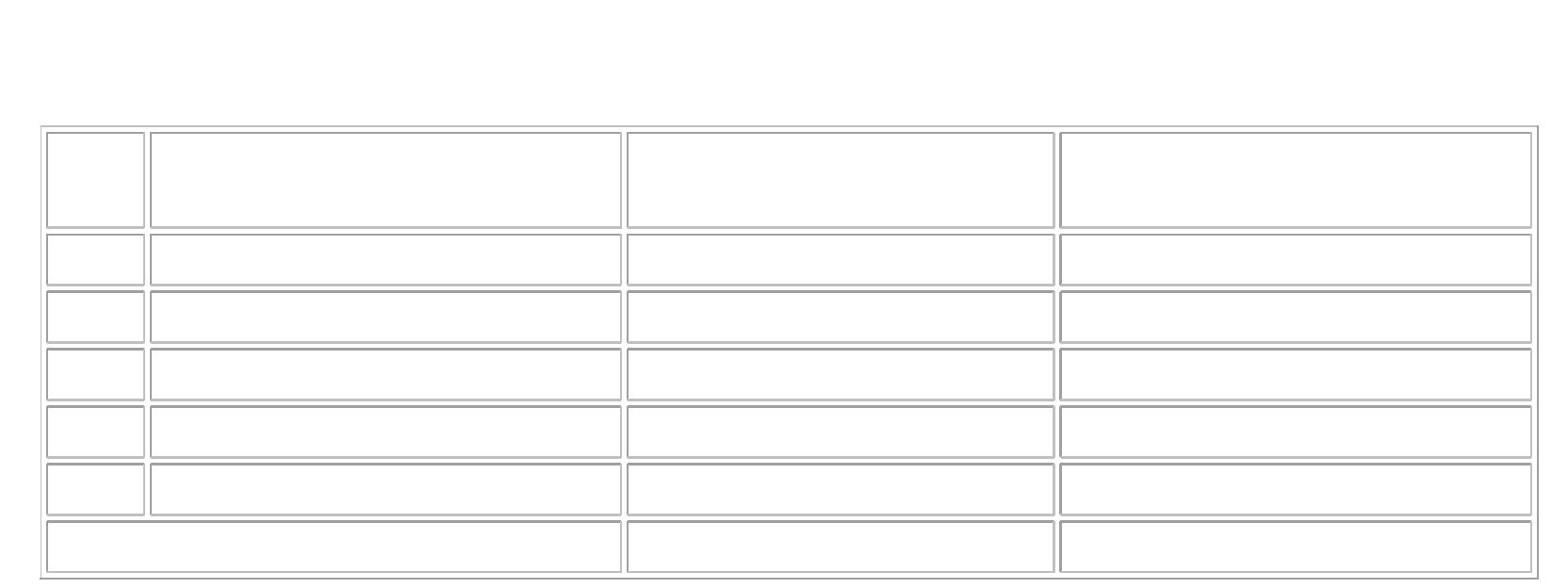 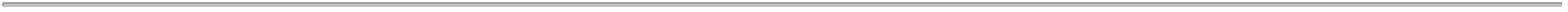 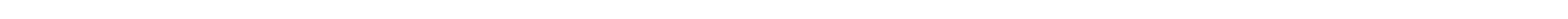 a) să notific în scris Centrului judeţean al Agenţiei de Plăţi şi Intervenţie pentru Agricultură, întermen de 5 zile lucrătoare (cu respectarea termenelor - limită), orice modificări privitoare lainformaţiile declarate în cerere, anexând documentele justificative pentru aceste modificări;b) să prezint documente suplimentare solicitate de Agenţia de Plăţi şi Intervenţie pentru Agricultură,în legătură cu cererea de ajutor de stat, în termenele stabilite de aceasta;c) să respect prevederile art. 12 din Ordonanţa de urgenţă a Guvernului nr. 3/2023;d) sunt de acord ca datele din cerere şi documentele anexate să fie introduse în baza de date aAgenţiei de Plăţi şi Intervenţie pentru Agricultură, procesate şi verificate în vederea calculării plăţiitransmise autorităţilor responsabile în scopul elaborării de studii statistice şi de evaluări economiceşi făcute publice cu respectarea prevederilor Legii nr. 129/2018 pentru modificarea şi completareaLegii nr. 102/2005 privind înfiinţarea, organizarea şi funcţionarea Autorităţii Naţionale deSupraveghere a Prelucrării Datelor cu Caracter Personal, precum şi pentru abrogarea Legii nr.677/2001 pentru protecţia persoanelor cu privire la prelucrarea datelor cu caracter personal şi liberacirculaţie a acestor date;e) cunoscând că falsul în declaraţii se pedepseşte conform Legii nr. 286/2009 privind Codul penal,cu modificările şi completările ulterioare, datele înscrise în formularul de cerere de plată şi îndocumentele anexate sunt reale, corecte, complete şi perfect valabile.Semnătura(dacă este cazul)Data: . . . . . . . . . ./. . . . . .. . . .titularului/administratorului/reprezentantuluilegal/împuternicituluiIV. Lista documentelor ataşate cererii de solicitare a ajutorului de statNuNr.crt.ControlvizualDocumente ataşate cererii de ajutorDA NU estecazul.12. Copie CUI/CIF, după caz. Copie buletin/carte de identitate al/a|_||_||_||_||_||_||_|beneficiarului/titularului/administratorului/reprezentantuluilegal/împuternicitului34. Document coordonate bancare/trezorerie|_||_||_||_||_||_|. Document emis de utilizatorul Sistemului naţional de identificare,din care rezultă efectivul de vaci adulte deţinut la data de 31 iulie2022 în exploataţia/ile cu cod ANSVSA înscrisă/e în cerere şi la datade 31 decembrie 2022Valorificare către prim - cumpărător5. Copie de pe contractul încheiat pe o perioadă de minimum 6 luni cuun prim - cumpărător, valabil în perioada 1 august 2022 - 31decembrie 2022, însoţită de documentele de la pct. 5.1 sau 5.2, înfuncţie de forma de organizare:|_||_||_||_||_|5.1. Copii de pe rapoarte fiscale de închidere zilnică/factură/facturi, dincare rezultă că a valorificat lapte în perioada 1 august 2022 - 31decembrie 2022 (PJ/PFA/II/IF/Societate agricolă);|_||_||_||_||_||_|5.2. Copie de pe atestatul de producător, emis înainte de 1 august 2022 şi |_|valabil cel puţin până la data de 31 decembrie 2022, însoţită de copiede pe fila/filele din carnetul de comercializare a produselor dinsectorul agricol pentru producătorul PF, din care rezultă cantitatea de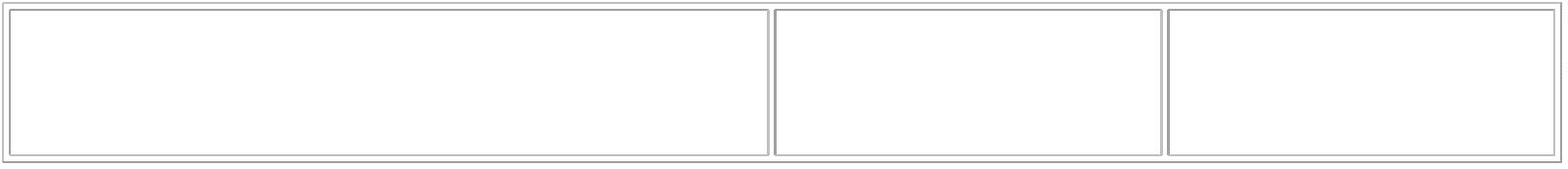 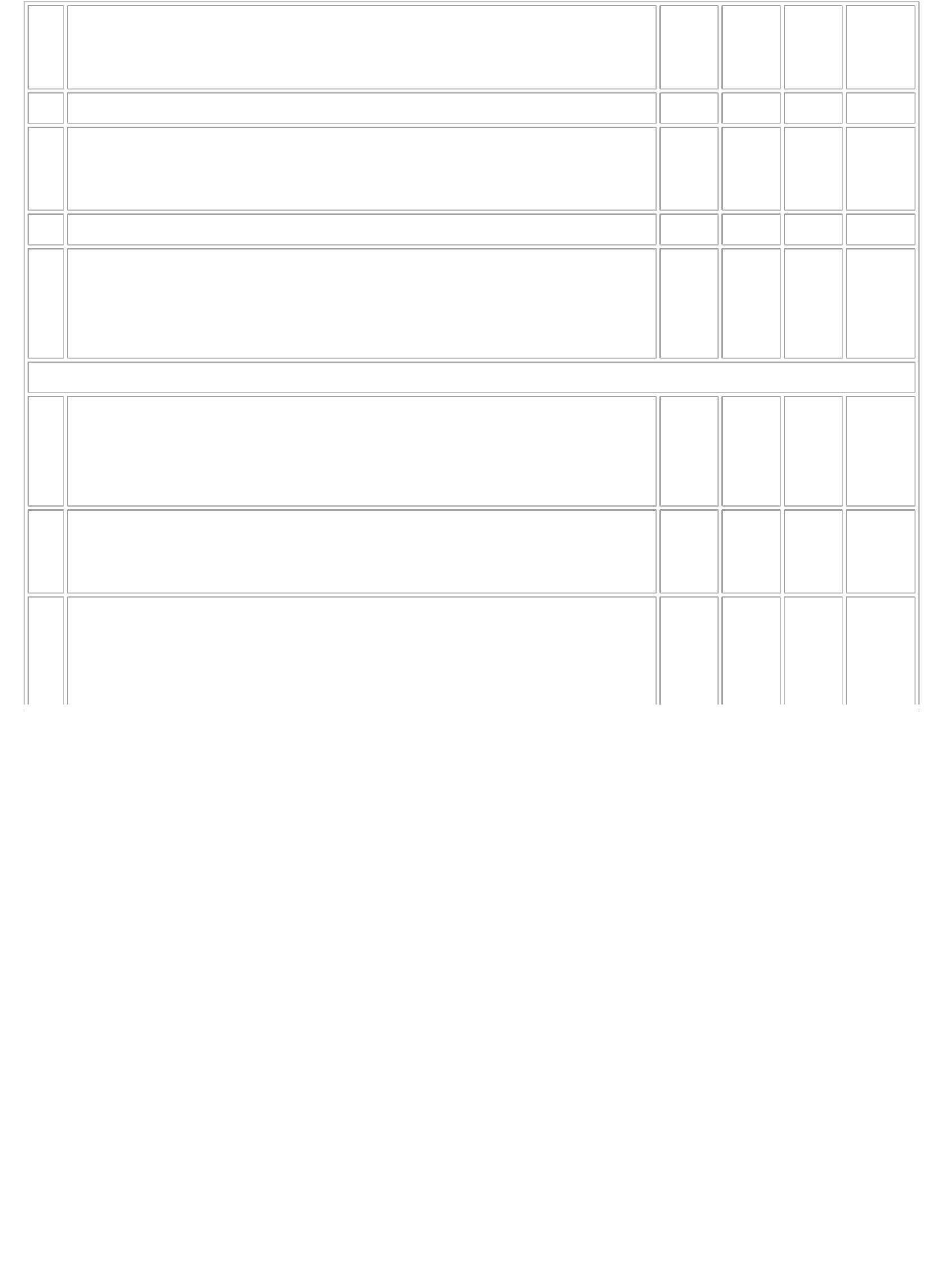 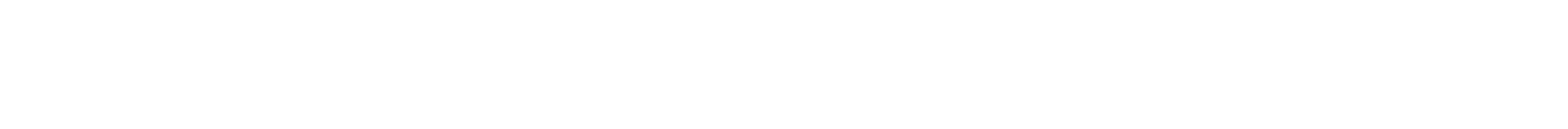 lapte valorificat în perioada 1 august 2022 - 31 decembrie 2022Alte tipuri de valorificare6. Copie de pe fila/filele din carnetul de comercializare a produselordin sectorul agricol pentru producătorul persoană fizică, din carerezultă cantitatea de lapte valorificat în perioada 1 august 2022 - 31decembrie 2022, însoţită de documentele de la pct. 6.1 şi 6.2:|_||_||_||_||_||_||_||_|6.1. Copie de pe atestatul de producător emis înainte de 1 august 2022 şivalabil cel puţin până la data de 31 decembrie 20226.2. Documentul sanitar - veterinar pentru valorificare|_||_||_||_||_||_||_||_|7. Prin automatele de lapte, indiferent de forma de organizare juridică,copie de pe avizul de însoţire a mărfii şi de pe dispoziţia de încasarea valorii/documente fiscale aferente laptelui comercializat pentruproducătorul care a efectuat valorificarea laptelui în perioada 1august 2022 - 31 decembrie 20228. La unitatea proprie de procesare, copie de pe avizele de însoţire amărfii care atestă livrarea şi de pe notele de intrare - recepţie înunitatea de procesare, din care să rezulte livrarea şi recepţia laptelui,în perioada 1 august 2022 - 31 decembrie 2022, precum şi copie depe certificatul constatator emis de ONRC din care să reiasă obiectulde activitate, respectiv procesare lapte|_||_||_||_|Câmpurile "|_|" se completează prin bifare.Semnătură beneficiar.. . . . . . . . .Data.. . . . . . . . .NOTĂNOYA